Suwałki, dn. 29 września 2021 r.MK.6845.15.2021.AW                                        INFORMACJA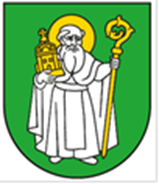 W związku z kończącymi się w dniu 31 grudnia 2021 r. umowami dzierżawy gruntów rolnych będących własnością Gminy Suwałki, poniżej przedstawiam nieruchomości, które będą przedmiotem dzierżawy na kolejny okres.Osoby zainteresowane ewentualną dzierżawą poniższych nieruchomości proszone są o złożenie takiej informacji na piśmie, do dnia 13 października 2021r., na adres: Urząd Gniny Suwałki,                                  ul. Świerkowa 45, 16-400 Suwałki.Wójt Gminy Suwałki/-/ Zbigniew MackiewiczWywieszono na tablicy ogłoszeń 								                   dnia 29 września 2021 r.LP.OBRĘBNR DZIAŁKIPOWIERZCHNIAKLASOUŻYTKI (ha)1Kuków53/10,0559ha;Ps V 0,05592Leszczewek5430,5756 haŁIV: 0,3162; PsVI: 0,0072; RV: 0,2522 3Magdalenowo i Wigry1601,2705 haRV 0,2945; RVI 0,4261, ŁVI 0,54994Magdalenowo i Wigry1610,4646 haRIVb: 0,6962; RV 0,3397; RVI 1,02745Magdalenowo i Wigry168/12,8225 haRIVa: 0,1173; RV: 0,2555; RVI: 0,9186Magdalenowo i Wigry50/40,4351haPsV: 0,1960; PsVI: 0,23917Osowa290,2776 haPsVI: 0,27765Osinki3/43,5085 haRIVb: 0,1621; RV: 0,7598;RVI: 0,1536Lzr: 0,0283; N: 0,0158; LsV: 1,91528Taciewo205/10,2200 haRIVb: 0,1559; RIVb: 0,0580; N:0,00619Wiatrołuża Pierwsza30/40,4572 ha,RV: 0,1190; RVI: 0,3221; Br: 0,016110Wiatrołuża Pierwsza30/60,0453 haRV 0,045311Wychodne690,9790 haRIIIb: 0,5810; RIVa: 0,3980